Odabir za: OSNOVNA ŠKOLA VISOKA / Osnovna škola - redovni program / 7. razred osnovne školeOdabrani obvezni udžbenici i pripadajuća dopunska nastavna sredstvaK.BR.NAZIV UDŽBENIKAAUTOR(I)VRSTA
IZDANJACIJENANAKLADNIKBR.UČ.LIKOVNA KULTURA, 7. RAZREDLIKOVNA KULTURA, 7. RAZREDLIKOVNA KULTURA, 7. RAZRED1992
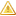 POGLED, POTEZ udžbenik likovne kulture za 7. razred osnovne školeAna Šobat, Dijana Nazor, Emina Mijatović, Jurana Linarić, Martina Kosec, Zdenka Bilušićudžbenik28.12PROFIL2415
 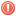 LIKOVNA MAPA likovna mapa s kolaž papirom za 7. razred osnovne školelikovna mapa - izmijenjeno i dopunjenoPROFILISLAMSKI VJERONAUK, 7. I 8. RAZREDISLAMSKI VJERONAUK, 7. I 8. RAZREDISLAMSKI VJERONAUK, 7. I 8. RAZRED559UDŽBENIK ISLAMSKOG VJERONAUKA za 7. i 8. razred osnovne školeŠevko Omerbašićudžbenik28.8MIZ2HRVATSKI JEZIK - KNJIŽEVNOST, 7. RAZREDHRVATSKI JEZIK - KNJIŽEVNOST, 7. RAZREDHRVATSKI JEZIK - KNJIŽEVNOST, 7. RAZRED431
DVERI RIJEČI hrvatska čitanka za 7. razred osnovne školeDinka Golem, Dunja Jelčić, Nada Babićudžbenik63.07PROFIL432
DVERI RIJEČI radna bilježnica uz hrvatsku čitanku za 7. razred osnovne školeAntonija Vlašić, Dinka Golem, Dunja Jelčić, Ivan Đurić, Katica Belas, Nada Babićradna bilježnica38.43PROFILHRVATSKI JEZIK - JEZIK I JEZIČNO IZRAŽAVANJE, 7. RAZREDHRVATSKI JEZIK - JEZIK I JEZIČNO IZRAŽAVANJE, 7. RAZREDHRVATSKI JEZIK - JEZIK I JEZIČNO IZRAŽAVANJE, 7. RAZRED443
HRVATSKI JEZIK 7 udžbenik hrvatskog jezika za 7. razred osnovne školeAna Mesić, Marcela Boban, Milan Paun, Stjepko Težakudžbenik58.15ŠK442
HRVATSKI JEZIK 7 radna bilježnica hrvatskog jezika za 7. razred osnovne školeAna Mesić, Marcela Boban, Milan Paun, Stjepko Težakradna bilježnica38.44ŠKINFORMATIKA, 7. RAZREDINFORMATIKA, 7. RAZREDINFORMATIKA, 7. RAZRED3993MOJ PORTAL 7 udžbenik informatike s DVD-om za 7. razred osnovne školeBranko Vejnović, Mario Stančić, Zoran Dimovskiudžbenik s DVD-om64.06ŠK35TALIJANSKI JEZIK, 7. RAZRED, 4. GODINA UČENJA, 2. STRANI JEZIKTALIJANSKI JEZIK, 7. RAZRED, 4. GODINA UČENJA, 2. STRANI JEZIKTALIJANSKI JEZIK, 7. RAZRED, 4. GODINA UČENJA, 2. STRANI JEZIK3285VIENI CON ME 4 PIU udžbenik talijanskog jezika s CD-om za 7. razred osnovne škole : 4. godina učenjaIngrid Damiani Einwalter, Mirjana Marković Marinković, Nives Sironić Bonefačićudžbenik s CD-om97.57ŠK213284VIENI CON ME 4 PIU radna bilježnica iz talijanskog jezika za 7. razred osnovne škole : 4. godina učenjaIngrid Damiani Einwalter, Mirjana Marković Marinković, Nives Sironić Bonefačićradna bilježnica42.38ŠK21NJEMAČKI JEZIK, 7. RAZRED, 4. GODINA UČENJA, 2. STRANI JEZIKNJEMAČKI JEZIK, 7. RAZRED, 4. GODINA UČENJA, 2. STRANI JEZIKNJEMAČKI JEZIK, 7. RAZRED, 4. GODINA UČENJA, 2. STRANI JEZIK456FLINK MIT DEUTSCH 4 udžbenik njemačkog jezika za 7. razred osnovne škole : IV. godina učenjaJadranka Salopek, Plamenka Bernardi Britvecudžbenik56.18ŠK17455FLINK MIT DEUTSCH 4 radna bilježnica njemačkog jezika za 7. razred osnovne škole : IV. godina učenjaJadranka Salopek, Plamenka Bernardi Britvecradna bilježnica40.41ŠK17KEMIJA, 7. RAZREDKEMIJA, 7. RAZREDKEMIJA, 7. RAZRED503ŠTO JE SVE KEMIJA? 7 udžbenik kemije za 7. razred osnovne školeSanja Lukićudžbenik54.21ŠK73502ŠTO JE SVE KEMIJA? 7 radna bilježnica kemije za 7. razred osnovne školeSanja Lukićradna bilježnica38.44ŠK73KATOLIČKI VJERONAUK, 7. RAZREDKATOLIČKI VJERONAUK, 7. RAZREDKATOLIČKI VJERONAUK, 7. RAZRED558ZAJEDNO U LJUBAVI vjeronaučni udžbenik za sedmi razred osnovne školeautorski tim, Josip Perišudžbenik41.3KS73BIOLOGIJA, 7. RAZREDBIOLOGIJA, 7. RAZREDBIOLOGIJA, 7. RAZRED482BIO 7 udžbenik biologije za 7. razred osnovne školeDamir Bendelja, Đurđica Culjak, Edina Operta, Helena Valečić, Renata Roščakudžbenik54.21ŠK73481BIO 7 radna bilježnica iz biologije za 7. razred osnovne školeDamir Bendelja, Đurđica Culjak, Edina Operta, Helena Valečić, Renata Roščakradna bilježnica38.44ŠK73FIZIKA, 7. RAZREDFIZIKA, 7. RAZREDFIZIKA, 7. RAZRED487FIZIKA 7 udžbenik za sedmi razred osnovne školeBožena Ratkaj, Ramiza Kurtović, Tanja Djaković, Zoran Krnjaićudžbenik55.19PROFIL73486FIZIKA 7 radna bilježnica za sedmi razred osnovne školeBožena Ratkaj, Ramiza Kurtović, Tanja Djaković, Zoran Krnjaićradna bilježnica38.43PROFIL73TEHNIČKA KULTURA, 7. RAZREDTEHNIČKA KULTURA, 7. RAZREDTEHNIČKA KULTURA, 7. RAZRED544ČUDESNI SVIJET TEHNIKE 7 udžbenik tehničke kulture za 7. razred osnovne školeDragan Stanojević, Gordan Bartolić, Ines Paleka, Slavko Marenčić, Vladimir Delićudžbenik54.21ŠK73ENGLESKI JEZIK, 7. RAZRED, 7. GODINA UČENJA, 1. STRANI JEZIKENGLESKI JEZIK, 7. RAZRED, 7. GODINA UČENJA, 1. STRANI JEZIKENGLESKI JEZIK, 7. RAZRED, 7. GODINA UČENJA, 1. STRANI JEZIK1837BUILDING BRIDGES 7 udžbenik engleskog jezika sa zvučnim CD-om za sedmi razred osnovne škole : VII. godina učenjaJasna Pavuna, Mirta Jelenc, Vida Lukićudžbenik s CD-om58.15PROFIL731836BUILDING BRIDGES 7 radna bilježnica engleskog jezika za sedmi razred osnovne škole : VII. godina učenjaJasna Pavuna, Mirta Jelenc, Vida Lukićradna bilježnica48.29PROFIL73GLAZBENA KULTURA, 7. RAZREDGLAZBENA KULTURA, 7. RAZREDGLAZBENA KULTURA, 7. RAZRED531GLAZBA I TI 3 udžbenik glazbene kulture s 2 CD-a za 7. razred osnovne školeSnježana Špeharudžbenik s 2 CD-a58.15ŠK73GEOGRAFIJA, 7. RAZREDGEOGRAFIJA, 7. RAZREDGEOGRAFIJA, 7. RAZRED513GEA 3 udžbenik geografije za 7. razred osnovne školeDanijel Orešić, Milan Ilićudžbenik51.25ŠK73512GEA 3 radna bilježnica geografije za 7. razred osnovne školeDanijel Orešić, Milan Ilićradna bilježnica34.5ŠK733292GEA 3 geografski atlas za 7. razred osnovne školePredrag Kraljgeografski atlas49ŠK-HŠK73MATEMATIKA, 7. RAZREDMATEMATIKA, 7. RAZREDMATEMATIKA, 7. RAZRED466MATEMATIKA 7 udžbenik i zbirka zadataka za sedmi razred osnovne škole, 1. polugodišteIva Golac-Jakopović, Luka Krnić, Milana Vuković, Zvonimir Šikićudžbenik i zbirka zadataka58.15PROFIL73467MATEMATIKA 7 udžbenik i zbirka zadataka za sedmi razred osnovne škole, 2. polugodišteIva Golac-Jakopović, Luka Krnić, Milana Vuković, Zvonimir Šikićudžbenik i zbirka zadataka58.15PROFIL73POVIJEST, 7. RAZREDPOVIJEST, 7. RAZREDPOVIJEST, 7. RAZRED526TRAGOM PROŠLOSTI 7 udžbenik povijesti za 7. razred osnovne školeIgor Stojaković, Krešimir Erdeljaudžbenik53.22ŠK73525TRAGOM PROŠLOSTI 7 radna bilježnica povijesti za 7. razred osnovne školeIgor Stojaković, Krešimir Erdeljaradna bilježnica45.33ŠK73